  Class 2 Theme for Autumn term:    Empathy/Keeping safe and healthy Learning Outcomes:    To understand what empathy means and why it is important.To learn rules for and practise simple ways of keeping safe and finding help in lots of situations.To understand about healthy eating and keeping ourselves clean and why that is important especially with regard to hand washing.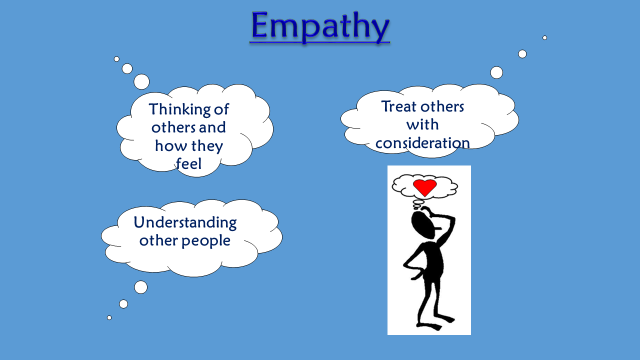 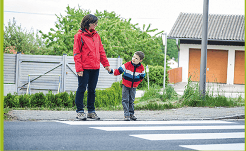 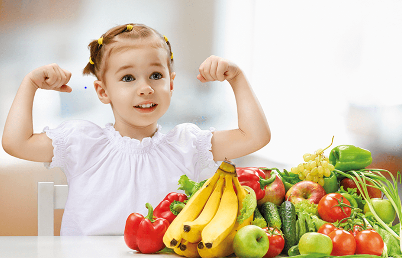 